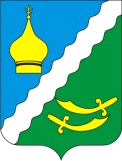 РОССИЙСКАЯ ФЕДЕРАЦИЯРОСТОВСКАЯ ОБЛАСТЬМАТВЕЕВО – КУРГАНСКИЙ РАЙОНМУНИЦИПАЛЬНОЕ ОБРАЗОВАНИЕ«МАТВЕЕВО - КУРГАНСКОЕ СЕЛЬСКОЕ ПОСЕЛЕНИЕ»АДМИНИСТРАЦИЯ МАТВЕЕВО – КУРГАНСКОГО СЕЛЬСКОГО ПОСЕЛЕНИЯПОСТАНОВЛЕНИЕ   30.04.2019г.                                 №  67                                    п. Матвеев Курган       В целях приведения нормативных правовых актов в соответствие с действующим законодательством:ПОСТАНОВЛЯЮ:1.Внести в приложение № 1 к постановлению Администрации Матвеево-Курганского сельского поселения от 26.10.2015г. № 387 «О  формировании муниципального задания на оказание муниципальных услуг (выполнение работ) в отношении муниципальных учреждений Матвеево-Курганского сельского поселения и финансового обеспечения выполнения муниципального задания» изменения согласно приложению к настоящему постановлению.2. Настоящее постановление вступает в силу со дня его официального опубликования, подлежит размещению на официальном сайте сельского поселения в сети Интернет.  3. Контроль за исполнением настоящего постановления оставляю за собой.Глава Администрации  Матвеево-Курганскогосельского поселения                                                                        Г.В. ЩетковаПриложение к постановлению АдминистрацииМатвеево-Курганского сельского поселенияот 30.04.2019 № 67Изменения, вносимые в постановление Администрации Матвеево-Курганского  сельского поселения от 26.10.2015 № 387 «О порядке формирования муниципального задания на оказание муниципальных услуг (выполнение работ) в отношении муниципальных учреждений Матвеево-Курганского сельского поселения и финансового обеспечения выполнения муниципального задания»В приложении № 1:Пункт 2.4 раздела 2 дополнить абзацем следующего содержания:«В случае реорганизации муниципального унитарного предприятия в муниципальное учреждение, изменения типа муниципального учреждения, создания муниципального учреждения в течение финансового года муниципальное задание утверждается не позднее 10 рабочих дней со дня государственной регистрации муниципального учреждения в едином государственном реестре юридических лиц.».Раздел 3 дополнить пунктом следующего содержания:              3.23. Муниципальное задание является невыполненным в случае недостижения (превышения допустимого (возможного) отклонения) показателей муниципального задания, характеризующих объем оказываемых муниципальных услуг (выполняемых работ), а также показателей муниципального задания, характеризующих качество оказываемых муниципальных услуг (выполняемых работ), если такие показатели установлены в муниципальном задании ».О внесении изменений в постановление от 26.10.2015 № 387 «О порядке формирования муниципального задания на оказание муниципальных услуг (выполнение работ) в отношении муниципальных учреждений Матвеево-Курганского сельского поселения и финансового обеспечения выполнения муниципального задания»